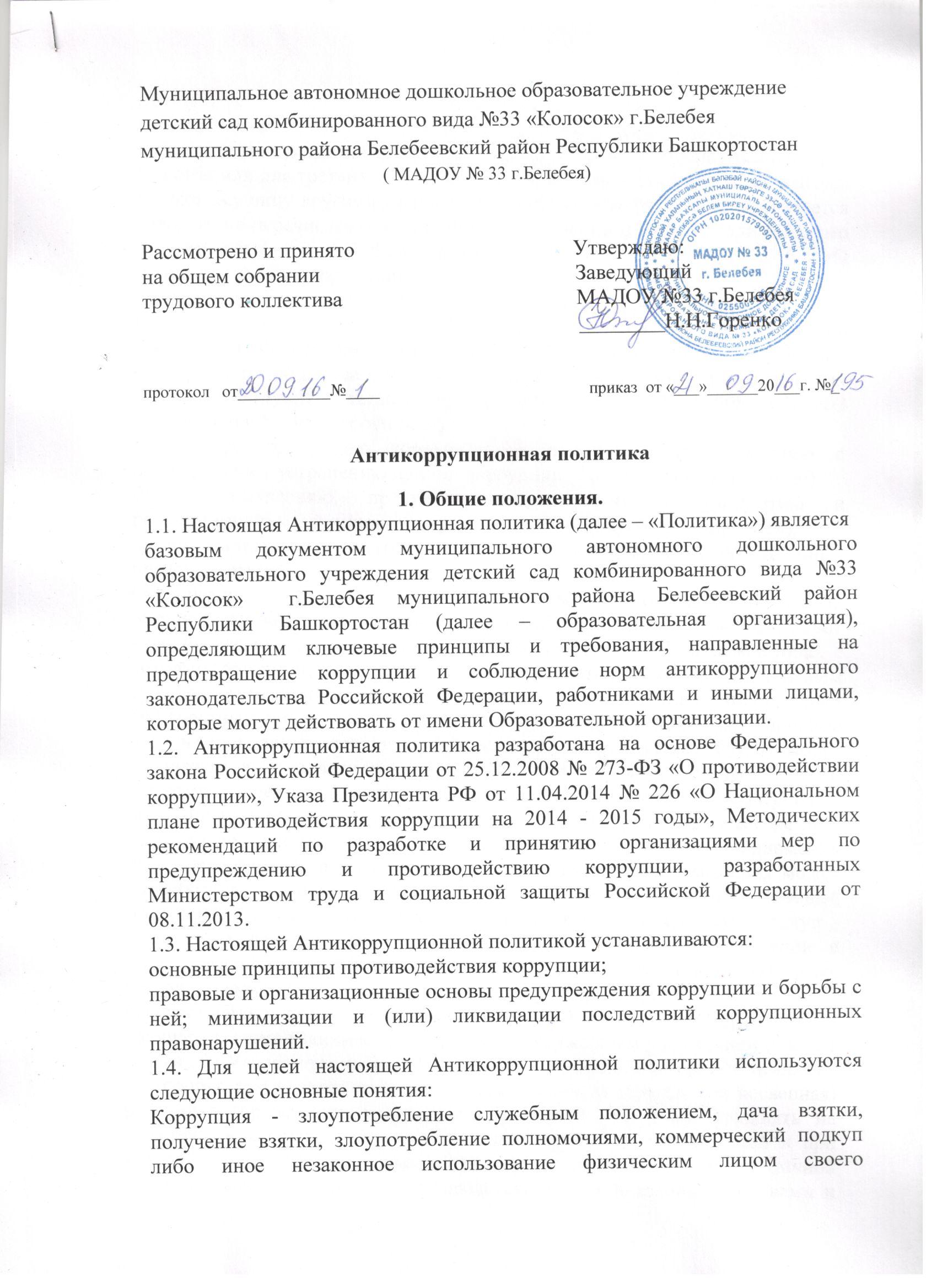  должностного положения вопреки законным интересам общества и государства в целях получения выгоды в виде денег, ценностей, иного имущества или услуг имущественного характера, иных имущественных прав для себя или для третьих лиц либо незаконное предоставление такой выгоды указанному лицу другими физическими лицами. Коррупцией также является совершение перечисленных деяний от имени или в интересах юридического лица (пункт 1 статьи 1 Федерального закона от 25.12.2008 № 273-ФЗ «О противодействии коррупции»).Противодействие коррупции - деятельность федеральных органов государственной власти, органов государственной власти субъектов Российской Федерации, органов местного самоуправления, институтов гражданского общества, организаций и физических лиц в пределах их полномочий (пункт 2 статьи 1 Федерального закона от 25.12.2008 № 273-ФЗ «О противодействии коррупции»):а) по предупреждению коррупции, в том числе по выявлению и последующему устранению причин коррупции (профилактика коррупции);б) по выявлению, предупреждению, пресечению, раскрытию и расследованию коррупционных правонарушений (борьба с коррупцией);в) по минимизации и (или) ликвидации последствий коррупционных правонарушений.Организация - юридическое лицо независимо от формы собственности, организационно-правовой формы и отраслевой принадлежности. Контрагент - любое российское или иностранное юридическое или физическое лицо, с которым организация вступает в договорные отношения, за исключением трудовых отношений. Взятка - получение должностным лицом, иностранным должностным лицом либо должностным лицом публичной международной организации лично или через посредника денег, ценных бумаг, иного имущества либо в виде незаконных оказания ему услуг имущественного характера, предоставления иных имущественных прав за совершение действий (бездействие) в пользу взяткодателя или представляемых им лиц, если такие действия (бездействие) входят в служебные полномочия должностного лица либо если оно в силу должностного положения может способствовать таким действиям (бездействию), а равно за общее покровительство или попустительство по службе. Коммерческий подкуп - незаконные передача лицу, выполняющему управленческие функции в коммерческой или иной организации, денег, ценных бумаг, иного имущества, оказание ему услуг имущественного характера, предоставление иных имущественных прав за совершение действий (бездействие) в интересах дающего в связи с занимаемым этим лицом служебным положением (часть 1 статьи 204 Уголовного кодекса Российской Федерации). Конфликт интересов - ситуация, при которой личная заинтересованность (прямая или косвенная) работника (представителя организации) влияет или может повлиять на надлежащее исполнение им должностных (трудовых) обязанностей и при которой возникает или может возникнуть противоречие между личной заинтересованностью работника (представителя организации) и правами и законными интересами организации, способное привести к причинению вреда правам и законным интересам, имуществу и (или) деловой репутации организации, работником (представителем организации) которой он является. Личная заинтересованность работника (представителя организации) - заинтересованность работника (представителя организации), связанная с возможностью получения работником (представителем организации) при исполнении должностных обязанностей доходов в виде денег, ценностей, иного имущества или услуг имущественного характера, иных имущественных прав для себя или для третьих лиц.2. Цели и задачи внедрения антикоррупционной политики2. 1. Основными целями антикоррупционной политики являются:предупреждение коррупции в Образовательной организации;обеспечение ответственности за коррупционные правонарушения;формирование антикоррупционного сознания у работников образовательной организации;2.2. Основные задачи антикоррупционной политики образовательной организации:формирование у работников понимания позиции образовательной организации в неприятии коррупции в любых формах и проявлениях;минимизация риска вовлечения работников образовательной организации в коррупционную деятельность;обеспечение ответственности за коррупционные правонарушения;мониторинг эффективности мероприятий антикоррупционной политики;установление обязанности работников Образовательной организации знать и соблюдать требования настоящей политики, основные нормы антикоррупционного законодательства.3.  Основные принципы антикоррупционной деятельности образовательной организацииСистема мер противодействия коррупции в образовательной организации основывается на следующих ключевых принципах:3.1. Принцип соответствия политики Образовательной организации действующему законодательству и общепринятым нормам.Настоящая Антикоррупционная политика соответствует Конституция Российской Федерации, федеральным конституционным законам, общепризнанным принципам и нормам международного права и международным договорам Российской Федерации, федеральным законам, нормативным правовым актам Президента Российской Федерации, а также нормативным правовым актам Правительства Российской Федерации, нормативным правовым актам иных федеральных органов государственной власти, законодательству Российской Федерации и иным нормативным правовым актам, применимым к образовательной организации.3.2. Принцип личного примера руководства образовательной организацией.Ключевая роль руководства образовательной организации в формировании культуры нетерпимости к коррупции и в создании внутриорганизационной системы предупреждения и противодействия коррупции.3.3. Принцип вовлеченности работников. Информированность работников образовательной организации о положениях антикоррупционного законодательства и их активное участие в формировании и реализации антикоррупционных стандартов и процедур.3.4. Принцип соразмерности антикоррупционных процедур риску коррупции.Разработка и выполнение комплекса мероприятий, позволяющих снизить вероятность вовлечения образовательной организации, его руководителей и сотрудников в коррупционную деятельность, осуществляется с учетом существующих в деятельности образовательной организации коррупционных рисков.3.5. Принцип эффективности антикоррупционных процедур. Применение в образовательной организации таких антикоррупционных мероприятий, которые имеют низкую стоимость, обеспечивают простоту реализации и приносят значимый результат.3.6. Принцип ответственности и неотвратимости наказания. Неотвратимость наказания для работников образовательной организации вне зависимости от занимаемой должности, стажа работы и иных условий в случае совершения ими коррупционных правонарушений в связи с исполнением трудовых обязанностей, а также персональная ответственность руководства образовательной организации за реализацию внутриорганизационной антикоррупционной политики.3.7. Принцип открытости работы.Информирование контрагентов, партнеров и общественности о принятых в организации антикоррупционных стандартах работы.3.8. Принцип постоянного контроля и регулярного мониторинга. Регулярное осуществление мониторинга эффективности внедренных антикоррупционных стандартов и процедур, а также контроля за их исполнением.4. Область применения политики и круг лиц,попадающих под ее действиеОсновным кругом лиц, попадающих под действие политики, являются работники образовательной организации, находящиеся с ней в трудовых отношениях, вне зависимости от занимаемой должности и выполняемых функций, и на других лиц, с которыми образовательная организация вступаетв договорные отношения.Ответственные за реализацию антикоррупционной политики являются:Заведующий;Заведующий хозяйством;Старший воспитатель;Председатель ПК.5. Общие обязанности работников образовательной организации всвязи с предупреждением и противодействием коррупцииОбщие обязанности работников образовательной организации в связи с предупреждением и противодействием коррупции:воздерживаться от совершения и (или) участия в совершении коррупционных правонарушений в интересах или от имени образовательной организации;воздерживаться от поведения, которое может быть истолковано окружающими как готовность совершить или участвовать в совершении коррупционного правонарушения в интересах или от имени образовательнойорганизации;незамедлительно информировать непосредственного руководителя/лицо, ответственное за реализацию антикоррупционной политики/руководство образовательной организации о случаях склонения работника к совершению коррупционных правонарушений;незамедлительно информировать непосредственного начальника/лицо, ответственное за реализацию антикоррупционной политики/руководство образовательной организации о ставшей известной работнику информации о случаях совершения коррупционных правонарушений другими работниками,контрагентами образовательной организации или иными лицами;сообщить непосредственному начальнику или иному ответственному лицу о возможности возникновения либо возникшем у работника конфликте интересов.6. Специальные обязанности работников образовательнойорганизации в связи с предупреждением и противодействиемкоррупцииСпециальные обязанности в связи с предупреждением и противодействием коррупции могут устанавливаться для следующих категорий лиц, работающих в образовательной организации: руководства образовательной организацией;лиц, ответственных за реализацию антикоррупционной политики;работников, чья деятельность связана с коррупционными рисками;лиц, осуществляющих внутренний контроль и аудит, и т.д.Как общие, так и специальные обязанности включаются в трудовой договор с работником образовательной организацией (в должностную инструкцию). При условии закрепления обязанностей работника в связи с предупреждением и противодействием коррупции в трудовом договоре  (в должностной инструкции) работодатель вправе применить к работнику мерыдисциплинарного взыскания, включая увольнение, при наличии оснований, предусмотренных Трудовым кодексом Российской Федерации, за совершение неправомерных действий, повлекших неисполнение возложенных на него трудовых обязанностей.В целях обеспечения эффективного исполнения возложенных на работников обязанностей необходимо четко регламентировать процедуры их соблюдения. Так, в частности, порядок уведомления работодателя о случаях склонения работника к совершению коррупционных правонарушений или о ставшей известной работнику информации о случаях совершения коррупционных правонарушений закрепляется в локальном нормативном акте образовательной организации.7. Перечень антикоррупционных мероприятий и порядок ихвыполнения (применения)-Направление. -Мероприятие. -Нормативное обеспечение, закрепление стандартов поведения и декларация намерений.-Введение в документацию о закупках стандартной антикоррупционной оговорки.-Введение антикоррупционных положений в трудовые договоры (должностные инструкции) работников.-Разработка и принятие кодекса этики и служебного поведения работников образовательной организации.-Разработка и принятие правил, регламентирующих вопросы обмена деловыми подарками и знаками делового гостеприимства.-Разработка и введение специальных антикоррупционных процедур.-Введение процедуры информирования работниками работодателя о случаяхсклонения их к совершению коррупционных нарушений и порядка рассмотрения таких сообщений, включая создание доступных каналов передачи обозначенной информации (механизмов «обратной связи», телефона доверия и т. п.).-Введение процедуры информирования работодателя о ставшей известной работнику информации о случаях совершения коррупционных правонарушений другими работниками, контрагентами организации или иными лицами и порядка рассмотрения таких сообщений, включая создание доступных каналов передачи обозначенной информации (механизмов «обратной связи», телефона доверия и т. п.).-Введение процедуры информирования работниками работодателя о возникновении конфликта интересов и порядка урегулирования выявленного конфликта интересов. -Введение процедур защиты работников, сообщивших о коррупционных правонарушениях в деятельности организации, от формальных и неформальных санкций. Проведение периодической оценки коррупционных рисков в целях выявления сфер деятельности организации, наиболее подверженных таким рискам, и разработки соответствующих антикоррупционных мер.Обучение и информирование работников. Ежегодное ознакомление работников с нормативными документами, регламентирующими вопросы предупреждения и противодействия коррупции в организации. Проведение обучающих мероприятий по вопросам профилактики и противодействия коррупции. Организация индивидуального консультирования работников по вопросамприменения (соблюдения) антикоррупционных стандартов и процедур.Обеспечение соответствия системы внутреннего контроля и аудита организации требованиям антикоррупционной политики организации.Осуществление регулярного контроля соблюдения внутренних процедур.Осуществление регулярного контроля данных бухгалтерского учета, наличия и достоверности первичных документов бухгалтерского учета.Оценка результатов проводимой антикоррупционной работы и распространение отчетных материалов. Проведение регулярной оценки результатов работы по противодействию коррупции.Подготовка и распространение отчетных материалов о проводимой работе идостигнутых результатах в сфере противодействия коррупции.8 Профилактика коррупцииПрофилактика коррупции в образовательной организации осуществляется путем применения следующих основных мер:а) формирование в образовательной организации нетерпимости к коррупционному поведению; особое внимание уделяется формированию высокого правосознания и правовой культуры работников.Антикоррупционная направленность правового формирования основана на повышении у работников позитивного отношения к праву и его соблюдению; повышении уровня правовых знаний, в том числе о коррупционных формах поведения и мерах по их предотвращению;формированию гражданской позиции в отношении коррупции, негативного отношения к коррупционным проявлениям, представления о мерах юридической ответственности, которые могут применяться в случае совершения коррупционных правонарушений.б) антикоррупционная экспертиза локально-нормативных актов и их проектов, издаваемых в образовательной организации;В целях организации деятельности по предупреждению коррупции в образовательной организации осуществляется антикоррупционная экспертиза локальных нормативных актов, их проектов и иных документов вцелях выявления коррупционных факторов и последующего устранения таких факторов.9. Ответственность работниковКаждый работник при заключении трудового договора должен быть ознакомлен под подпись с Антикоррупционной политикой образовательной организации и локальными нормативными актами, касающимися противодействия коррупции, изданными в образовательной организации, и соблюдать принципы и требования данных документов.Работники образовательной организации, независимо от занимаемой должности, несут ответственность, предусмотренную действующим законодательством Российской Федерации, за несоблюдение принципов и требований настоящей Антикоррупционной политики.10. Порядок пересмотра и внесения измененийв антикоррупционную политику Образовательной организацииВ процессе работы должен осуществляться регулярный мониторинг хода и эффективности реализации антикоррупционной политики, а также выявленных фактов коррупции и способов их устранения.Основными направлениями антикоррупционной экспертизы является:обобщение и анализ результатов антикоррупционной экспертизы локальных нормативных документов образовательной организации;изучение мнения трудового коллектива о состоянии коррупции в образовательной организации и эффективности принимаемых антикоррупционных мер;изучение и анализ принимаемых в образовательной организации мер по противодействию коррупции;анализ публикаций о коррупции в средствах массовой информации.Должностное лицо, ответственное за реализацию антикоррупционной  политики в образовательной организации, ежегодно представляет руководству образовательной организации соответствующий отчет. Если по результатам мониторинга возникают сомнения в эффективности реализуемых антикоррупционных мероприятий, в антикоррупционную политику вносятся изменения и дополнения.Пересмотр принятой антикоррупционной политики может проводиться и в иных случаях, таких как внесение изменений в Трудовой кодекс РФ и законодательство о противодействии коррупции, а также по представлению предложений работников образовательной организации или иных лиц.